РОССИЙСКАЯ  ФЕДЕРАЦИЯКОСТРОМСКАЯ  ОБЛАСТЬСОВЕТ  ДЕПУТАТОВ ГОРОДСКОГО ПОСЕЛЕНИЯ ГОРОД МАКАРЬЕВМАКАРЬЕВСКОГО МУНИЦИПАЛЬНОГО РАЙОНАРЕШЕНИЕ № 237                                                                                       30 июня 2014 годаО внесении изменений в решение Совета депутатов от 27.11.2013 года № 196 «Об установлении земельного налога на территории городского поселения город Макарьева Макарьевского муниципального района Костромской области».                     В соответствии с п.3  части 10 ст.35 Федерального закона № 131-ФЗ от 6 октября 2003 года «Об  общих принципах организации местного самоуправления на территории РФ», статьей 5, главой 31 Налогового кодекса Российской Федерации, Федеральным законом от 02.12.2013 года № 334-ФЗ,   п.3 части 1 статьи 13 Устава городского поселения город Макарьев Совет депутатов    второго созыва                              Р Е Ш И Л:Внести следующие изменения в решение Совета депутатов от 27.11.2012 года               № 196 «Об установлении земельного налога на территории городского поселения город Макарьевского муниципального района Костромской области следующие изменения:1.1.Часть 11 решения изложить в следующей редакции:  «11. Срок уплаты налога для налогоплательщиков  установлен не позднее 1 октября года, следующего за истекшим налоговым периодом».                      2.Настоящее решение вступает в силу со дня его официального опубликования в районной общественно-политической газете «Макарьевский вестник», но не ранее                   1 января 2015  года.                Глава городского поселения                                               Председатель Совета депутатовгород Макарьев                             С. ИЛЬИН                                                      Н. МОКИНА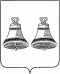 